採点ルーブリック テンプレート                          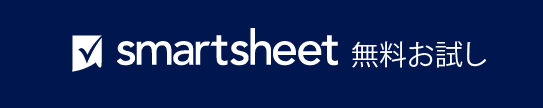 学生氏名日付レビュー実施者割り当ての説明割り当ての説明割り当ての説明基準 + 目標見込みポイント獲得ポイント内容徹底した知識を示している。広範な研究努力と批判的思考を示している。すべての要件や目標を特定、評価、完了している。新しい情報 / 革新的なアプローチを提供している。リソースを引用している。70構成コンテンツを正しくフォーマットし、編集する。文章は文法的に正しく、スペル ミスがない。5理解 明確な指示の理解とコンセプト/テーマの理解が見られる。5スキル正確性や丁寧さなど、プロジェクトに必要なスキルを示す。5創造性学生は想像力豊かつ独創的な方法でアイデアを表現している。5努力学生は、自分の能力を最大限に発揮し、改善しようと努力している。割り当てられた時間を適切に使用している。 5協調協力的な態度を示している。指示や建設的な批判を受け入れようとする。定められたガイドラインを遵守している。5合計スコア100– 免責条項 –Smartsheet がこの Web サイトに掲載している記事、テンプレート、または情報などは、あくまで参考としてご利用ください。Smartsheet は、情報の最新性および正確性の確保に努めますが、本 Web サイトまたは本 Web サイトに含まれる情報、記事、テンプレート、あるいは関連グラフィックに関する完全性、正確性、信頼性、適合性、または利用可能性について、明示または黙示のいかなる表明または保証も行いません。かかる情報に依拠して生じたいかなる結果についても Smartsheet は一切責任を負いませんので、各自の責任と判断のもとにご利用ください。